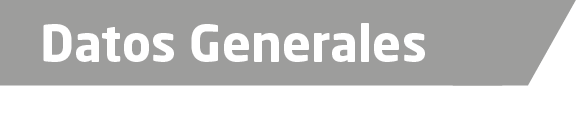 Nombre Ángel Vichi FomperosaGrado de Escolaridad Licenciado en DerechoCédula Profesional (Licenciatura) 4382734Cédula profesional (Maestría) no tengoTeléfono de Oficina 2299325373Correo Electrónico yarecita1607@hotmail.comDatos GeneralesFormación Académica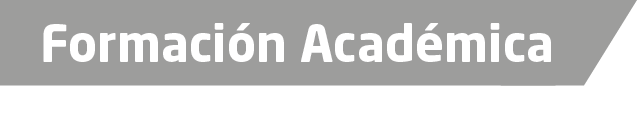 1972-1976Universidad Veracruzana, en Xalapa, Ver.” Estudios de Licenciatura en Derecho.1976-2017Diversos cursos curriculares en áreas de derecho penal, derecho civil, administración, Juicios orales, argumentación jurídica, capacitación para agentes del Ministerio Público, Seminario Internacional de estudios jurídicos del derecho de familia entre otros.Trayectoria Profesional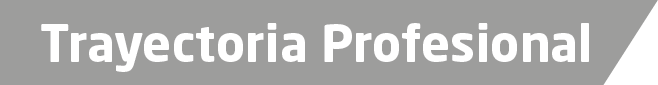 1976-1993Ocupé diversos cargos entre los cuales destacan Asesor jurídico y Jefe de personal de productos pesqueros de Alvarado, Veracruz, oficial mayor y Secretario del Ayuntamiento de Alvarado, Veracruz, profesor de enseñanza secundaria en diversas escuelas de la entidad entre otros.1994 a marzo del 2015Como Agente del Ministerio Público de diversas agencias investigadoras2015- a Junio 2016Fiscal Investigador en Alvarado, Veracruz2015 a la FechaFiscal adscrito a los Juzgados Civiles, en Veracruz, Veracruz.s de Conocimiento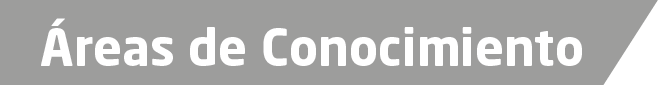 Derecho ConstitucionalDerecho AdministrativoDerecho CivilDerecho Penal